Роль игры в исправлении речевых нарушенийВ трудах отечественных и зарубежных педагогов и психологов (Л.С. Выготский, М. Монтессори, Ж. Пиаже, А.П. Усова, Д.Б. Эльконин и др.) отмечается, что игра, направленная на всестороннее развитие ребенка, - одна из основных сторон дошкольного воспитания.Вспомните, как загораются глаза у ребенка, какое нетерпеливое ожидание чего-то приятного, радостного светится в них, когда взрослый говорит: «Сейчас поиграем в одну интересную игру!» Здесь даже не надо быть тонким психологом, чтобы понять, какое громадное и особое место занимает игра в жизни ребенка.В своих работах Н.К. Крупская неоднократно подчеркивала: «Для ребят дошкольного возраста игры имеют исключительное значение: игра для них- учеба, игра для них - труд, игра для них –серьезная форма воспитания». Такое же значение игре придавал и А.С. Макаренко: «У ребенка есть страсть к игре, и надо её удовлетворять. Надо не только дать ему время поиграть, но надо пропитать игрой всю его жизнь».Игра – это не просто развлечение, это творческий, вдохновенный труд ребенка, это его жизнь. Играя, малыш накапливает знания, осваивает язык, общается, развивает мышление, воображение.Каждый период жизни и развития ребенка характеризуется определенным ведущим видом деятельности. В психологии под ведущей деятельностью понимается та, в процессе которой происходят качественные изменения в психике детей, происходит формирование основных психических процессов и свойств личности, появляются психические новообразования, характерные именно для данного конкретного возраста. В дошкольном возрасте ведущим видом деятельности является  игра.Игра как форма деятельности ребенка способствует гармоничному развитию у него психических процессов, личностных черт, интеллекта. Формирование этих качеств в игре у ребенка происходит значительно быстрее и прочнее, нежели при использовании только дидактических приемов воспитания. В игре дошкольники отображают свои представления и знания об окружающем. Игра является своеобразной формой общественной жизни дошкольников.Особое значение игра приобретает в процессе воспитания и обучения детей дошкольного возраста с речевыми нарушениями, поскольку наряду с предметной деятельностью она используется в качестве основы формирования правильной речи детей и для их полноценного развития.Речь, во всем ее видовом многообразии, является необходимым компонентом общения, в процессе которого она, собственно, и формируется. Важнейшей предпосылкой совершенствования речевой деятельности дошкольников является создание эмоционально благоприятной ситуации, способствующей возникновению желания активно участвовать в речевом общении. Развитие речи теснейшим образом связано с формированием мышления и воображения детей. Задача взрослых сформировать качественную сторону речи детей в процессе общения, т.е. достаточный словарный запас, пользование грамматически и фонетически правильно построенными фразами, умение поддерживать диалог, умение составлять рассказы.Л.С. Выготский, исследуя проблемы обучения, писал: «Если школьник обучается по программе, предложенной ему взрослыми, то дошкольник принимает эту программу в той мере, в какой она станет его собственной. Для того, чтобы ребенок сделал ту или иную программу своей, необходимо использовать те виды деятельности, которые привлекают его, соответствуют его возрасту». К основным видам деятельности дошкольника относят игру и общение, следовательно, игровое общение есть тот необходимый базис, в рамках которого происходит формирование и совершенствование речевой активности ребенка. Словесные игры, направленные на развитие различных видов речевой активности (диалогической, монологической), позволяют каждому ребенку легко и свободно проявить интеллектуальную инициативу, являющуюся специфическим продолжением познавательной деятельности, не обусловленной ни практическими нуждами, ни внешней оценкой.  Дидактическая игра –одна из форм обучающего воздействия на ребенка, имеющая две цели: одна из них обучающая, которую преследует взрослый, а другая – игровая, ради которой действует ребенок. Важно, чтобы эти две цели дополняли друг друга.В ходе дидактической игры создаются такие условия, в которых каждый ребенок получает возможность действовать самостоятельно в определенной ситуации или с определенными предметами (словами), приобретая собственный действенный, интеллектуальный и чувственный опыт. В дидактических играх происходит не только усвоение знаний, формирование умений и навыков, но и развиваются все психические процессы детей, их эмоционально – волевая сфера, способности. Дидактическая игра помогает сделать учебный материал увлекательным, создать радостное рабочее настроение. Использование игры облегчает обучение детей, так как игровая деятельность привычна ребенку. Через игру быстрее познаются закономерности обучения.Игра делает процесс обучения эмоциональным, действенным, позволяет ребенку получить собственный опыт. Эмоциональная сторона - важное условие игры. Взрослый своим поведением, эмоциональным настроением должен вызывать у ребенка положительное отношение к игре. Взрослый ненавязчиво, учитывая интересы ребенка, подводит его к игре.  Положительные эмоции облегчают процесс познания.Это особенно важно для детей, имеющих речевые нарушения, у которых опыт действий с предметами значительно обеднен, не зафиксирован и не обобщен.В зависимости от того какую цель преследует взрослый при игре с ребенком (чему научить, какие знания закрепить),  и подразделяются дидактические игры.При занятиях с детьми по исправлению детской речи используются дидактические  игры, направленные на:- развитие слуха – физиологического и фонематического (например, игры: «Угадай, что звучит», «Кто позвал», «Кто спрятался в домике», «Поймай звук», «Сигнальные фонарики» и др).- развитие подвижности органов артикуляции, формирование правильных артикуляционных укладов («Сказка о веселом язычке»).- формирование правильного звукопроизношения «Скажи как я», «Правильно-неправильно», «Исправь Незнайку», «Кто больше слов назовет» и др).- обогащение и активизацию детского словаря («Подбери словечко», «Наоборот», «Скажи какой», «Закончи предложение» и др).- формирование грамматических категорий (правильное построение предложений, согласование разных частей речи, словоизменение и словообразование). Используются игры: «Один – много», «Назови ласково», «Чей, чья, чьё, чьи», «Составь предложение», «Что перепутал Незнайка» и др. - развитие интонационной выразительности речи («Самолет – далеко, самолет – близко»,  «Угадай кто сказал» и др).Таким образом, игра позволяет естественно, тонко, ненавязчиво устранять недостатки в речи, неоднократно повторять необходимый материал. Являясь основным видом деятельности, игра способствует всестороннему развитию ребенка, раскрытию его творческого потенциала.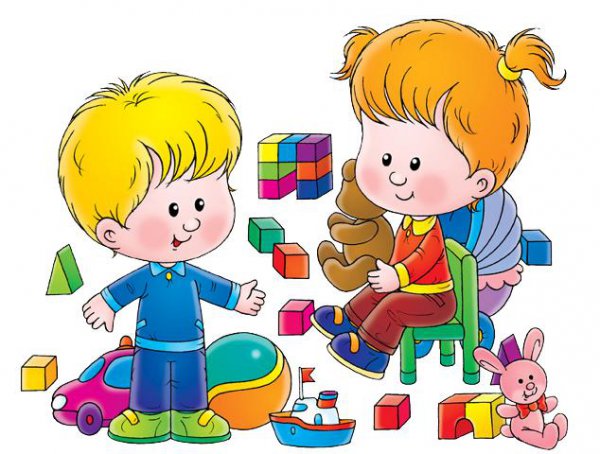 